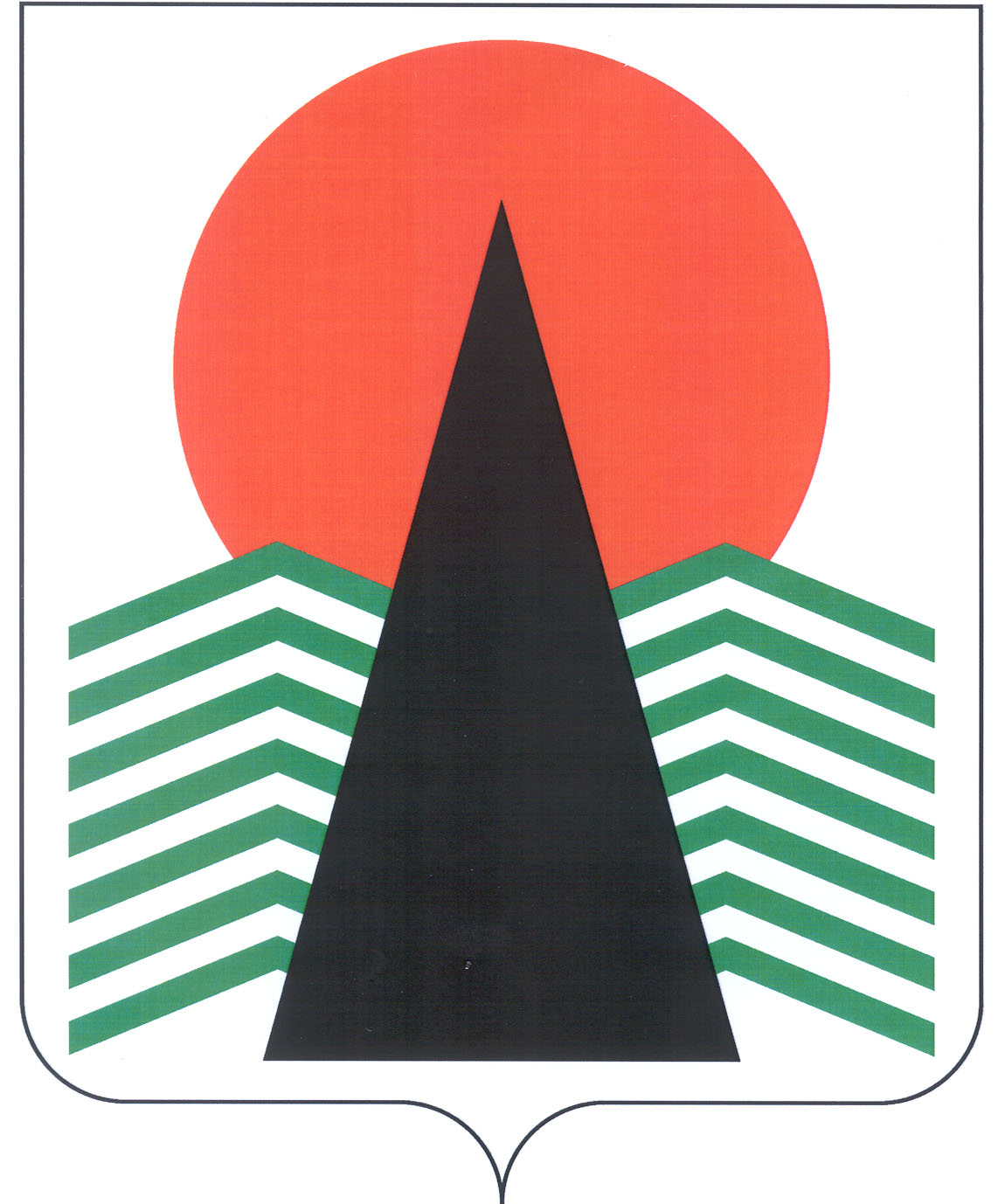 АДМИНИСТРАЦИЯ  НЕФТЕЮГАНСКОГО  РАЙОНАпостановлениег.НефтеюганскО внесении изменений в постановление администрации Нефтеюганского района 
от 16.05.2017 № 765-па-нпа «Об оплате труда работников, предоставлении социальных гарантий и компенсаций работникам муниципального учреждения «Многофункциональный центр предоставления государственных 
и муниципальных услуг» 	В соответствии с Трудовым кодексом Российской Федерации, постановлением Правительства Ханты-Мансийского автономного округа - Югры от 03.11.2016 
№ 431-п «О Требованиях к системам оплаты труда работников государственных учреждений Ханты-Мансийского автономного округа - Югры»  п о с т а н о в л я ю:Внести изменения в постановление администрации Нефтеюганского района от 16.05.2017 № 765-па-нпа «Об оплате труда работников, предоставлении социальных гарантий и компенсаций работникам муниципального учреждения «Многофункциональный центр предоставления государственных и муниципальных услуг», изложив приложение № 2 к постановлению в редакции согласно приложению к настоящему постановлению.Настоящее постановление подлежит официальному опубликованию в газете «Югорское обозрение» и размещению на официальном сайте органов местного самоуправления Нефтеюганского района.Настоящее постановление вступает в силу после официального опубликования и применяется с 01.12.2017.Глава района 					 		Г.В.ЛапковскаяПриложениек постановлению администрации Нефтеюганского районаот 10.11.2017 № 2033-па-нпаРАЗМЕРЫдолжностных окладов работников муниципального учреждения «Многофункциональный центр предоставления государственных 
и муниципальных услуг»Должности руководителей, специалистов и служащих, не отнесенных 
к профессиональным квалификационным группам10.11.2017№ 2033-па-нпа№ 2033-па-нпа№ п/пКвалификационный уровеньНаименование должностиДолжностной оклад, руб.1.Профессиональные квалификационные группы общеотраслевых должностей руководителей, специалистов и служащихПрофессиональные квалификационные группы общеотраслевых должностей руководителей, специалистов и служащихПрофессиональные квалификационные группы общеотраслевых должностей руководителей, специалистов и служащих1.1.Профессиональная квалификационная группа «Общеотраслевые должности служащих второго уровня»Профессиональная квалификационная группа «Общеотраслевые должности служащих второго уровня»Профессиональная квалификационная группа «Общеотраслевые должности служащих второго уровня»1.1.1.1 квалификационный уровеньсекретарь руководителя64741.1.2.2 квалификационный уровеньзаведующий хозяйством 71051.2.Профессиональная квалификационная группа «Общеотраслевые должности служащих третьего уровня»Профессиональная квалификационная группа «Общеотраслевые должности служащих третьего уровня»Профессиональная квалификационная группа «Общеотраслевые должности служащих третьего уровня»1.2.1.1 квалификационный уровеньюрисконсульт75771.2.2.4 квалификационный уровеньведущий бухгалтер, ведущий экономист, ведущий специалист по кадрам, ведущий специалист по охране труда91882.Профессиональные квалификационные группы общеотраслевых профессий рабочихПрофессиональные квалификационные группы общеотраслевых профессий рабочихПрофессиональные квалификационные группы общеотраслевых профессий рабочих2.1.Профессиональная квалификационная группа «Общеотраслевые профессии рабочих первого уровня»Профессиональная квалификационная группа «Общеотраслевые профессии рабочих первого уровня»Профессиональная квалификационная группа «Общеотраслевые профессии рабочих первого уровня»2.1.1.1 квалификационный уровеньНаименование профессий рабочих, по которым предусмотрено присвоение 1, 2 и 3 квалификационных разрядов 
в соответствии 
с Единым тарифно-квалификационным справочником работ и профессий рабочих:2.1.1.1 квалификационный уровенькурьер5163№п/пНаименование должностейДолжностной оклад, руб.1.Директор180282.Заместитель директора161903.Главный бухгалтер128824.Начальник юридического отдела115255. Начальник отдела информационно-аналитической работы115256.Начальник отдела информационных технологий и безопасности115257.Заместитель главного бухгалтера110748.Главный специалист по обслуживанию автоматизированных систем95779.Главный специалист по защите информации957710.Ведущий специалист по организационной работе 918811.Ведущий специалист по контролю и обработке документов 918812.Инспектор по приему и выдаче документов 2 категории817813.Инспектор по приему и выдаче документов 757714.Специалист по контролю и обработке документов757715.Инженер по организации эксплуатации 
и ремонту зданий и сооружений 8081